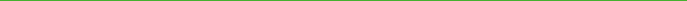 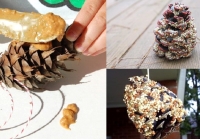 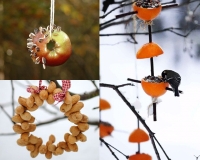 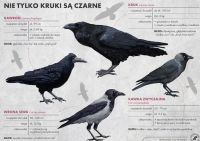  

            ZAJĘCIA ZDALNE GRUDZIEŃ 2021                                           HEJ PSZCZÓŁKI !!! 

Dziś o dokarmianiu ptaków. 

Tegoroczna zima jest bardzo kapryśna – są dni, kiedy nie jest bardzo zimno, ale też dni bardzo mroźne, czasami pada a nawet leje deszcz a następnego dnia sypie śnieg, który bardzo szybko się topi. 

Pewnie wolelibyście, żeby śniegu było trochę więcej!? 
Zdaje się, że w najbliższym tygodniu jeszcze trochę u nas popada. 

Śnieg jest potrzebny – przykrywa ziemię białą kołderką i chroni przed mrozem, daje też wilgoć (czyli wodę), która jest potrzebna roślinom do wzrostu, gdy nastanie wiosna. 

Ale opady śniegu utrudniają ptakom znalezienie pożywienia. Dlatego, gdy przychodzi „prawdziwa zima” pomagamy ptakom. Wiem, że niektóre dzieci przygotowały karmniki i sypią tam ziarna albo zawieszają słoninkę. 
Pokarm dla ptaków można kupić, ale ja proponuję Wam zrobienie ptasiego przysmaku samodzielnie. 

ZADANIE  
Potrzebne będą: 
• Łupina orzecha kokosowego, włoskiego, szyszki 
• Smalec 
• Ziarna (najlepiej słonecznik, len, ziarna zbóż) 

Teraz wystarczy: 
1. zamocować do szyszek, łupinek - drut lub sznurek do zawieszenia 
2. lekko podgrzać smalec, żeby zrobił się miękki i wymieszać z ziarnami 
3. następnie wypełnić łupinki, szyszki czy dziury w drewnie i zawiesić. 
(Możecie też masę nałożyć do plastikowego kubeczka a nawet do wydrążonej skórki po pomarańczy) 
Inny sposób na prosty karmnik, to nałożenie orzechów włoskich (łupanych) lub ziemnych (te mogą być z łupinkami) do siateczki i zawieszenie jej 
Popatrzcie na zdjęcie 2 lub sami poszukajcie pomysłów na zrobienie karmnika. 
Jeśli zawiesicie karmnik w pobliżu okna i przylecą ptaki, będziecie mieli okazję do ciekawych obserwacji. 

CIEKAWOSTKA (zdjęcie3)
Kiedy idziemy na zimowy spacer często słyszymy głośne krakanie. A na nasz plac zabaw i okoliczne pola często przylatują stada czarnych kraczących ptaków. Czy to na pewno wrony? 
Na pierwszy rzut oka nie tak łatwo zgadnąć. To ptaki z rodziny krukowatych – należą do nich między innymi: kruk, wrona, gawron i kawka. Popatrzcie na zdjęcie i zobaczcie sami czym się różnią. 

Kto ma Atlas ptaków lub inne książki o ptakach, może poszukać zdjęć i  z rodzicami (a może sam) poszukać więcej informacji.
ZABAWA
Zimy za oknem nie widać na razie ale możemy zabawić się przy zimowych piosenkach 
Włączcie muzykę 
Podczas muzyki jedziemy na kulig, gdy mama zatrzyma muzykę zatrzymujemy się i nie ruszamy się 

Teraz czas na pracę plastyczną – czy macie plastelinę, modelinę lub ciastolinę. Ulepcie dowolnego ptaszka – może gila z czerwonym brzuszkiem, sikorkę, jeśli macie żółtą plastelinę albo szarego wróbelka. Jeśli nie macie plasteliny możecie rysować, malować, wydzierać lub wycinać – temat „Ptaki” – dobrej zabawy! 